SPLAŠKOVÉ ODPADNÍ POTRUBÍ (52)Otázky - odpovědi:1. Co propojuje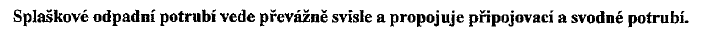 2. Rozdělení- větrané- nevětrané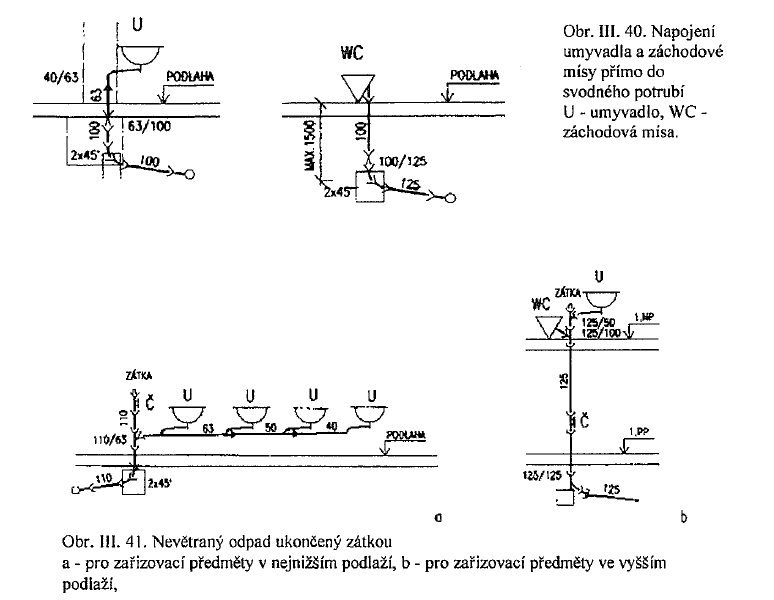 3. Lze na něj napojovat napojovat střešní vtoky a dešťová potrubí?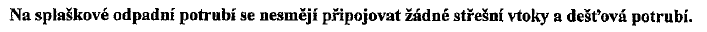 4. Proč se někdy řeší zalomení?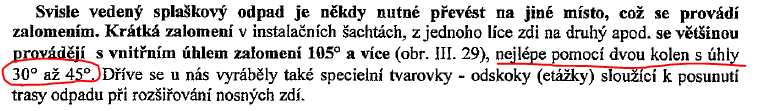 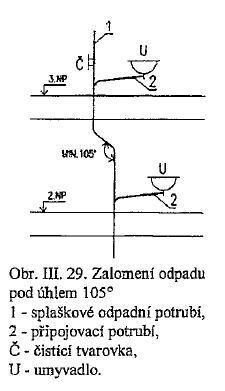 Ukázka krátkého zalomení nejlépe pomocí dvou kolen s úhly 30°až 45°.  5. Jak se řeší dlouhá zalomení?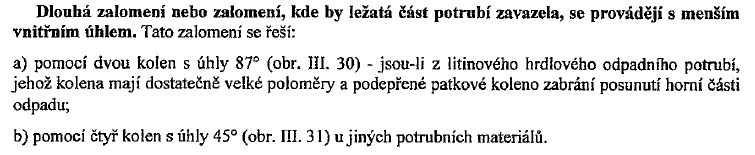 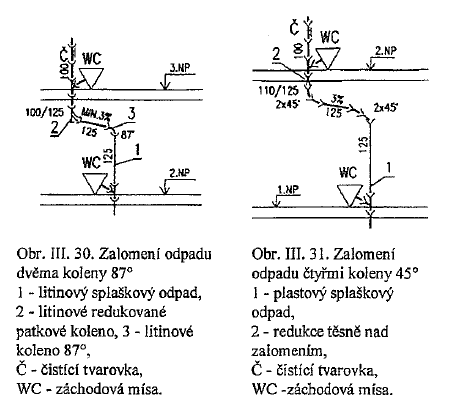 6. Je vhodné zalomení u nevětraných odpadů?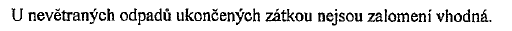 7. Kde se umísťují čistící tvarovky?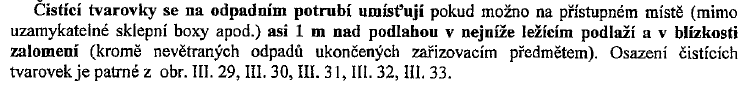 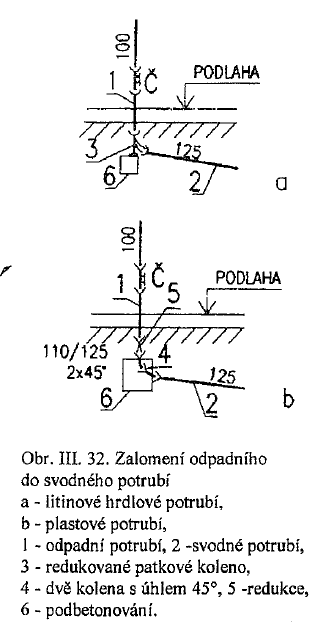 Video do výuky:https://www.hornbach.cz/cms/cs/cz/navody/koupelna_a_sanitarni_zarizeni/sprchove_kouty_a_vany/jak_zabudovat_sprchovy_kout/jak_zabudovat_sprchovy_kout.html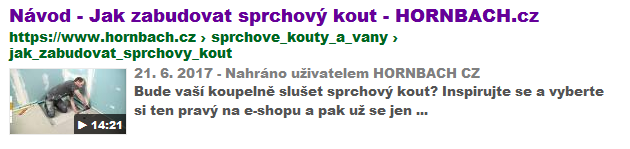 https://www.hornbach.cz/cms/cs/cz/navody/koupelna_a_sanitarni_zarizeni/sprchove_kouty_a_vany/jak_instalovat_sprchovy_kout_se_sprchovou_vanickou/jak_instalovat_sprchovy_kout_s_vanickou.html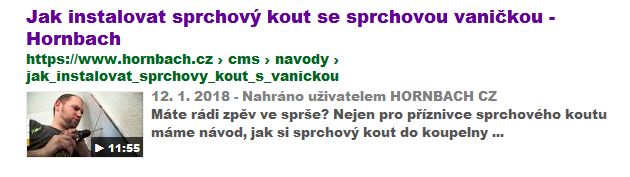 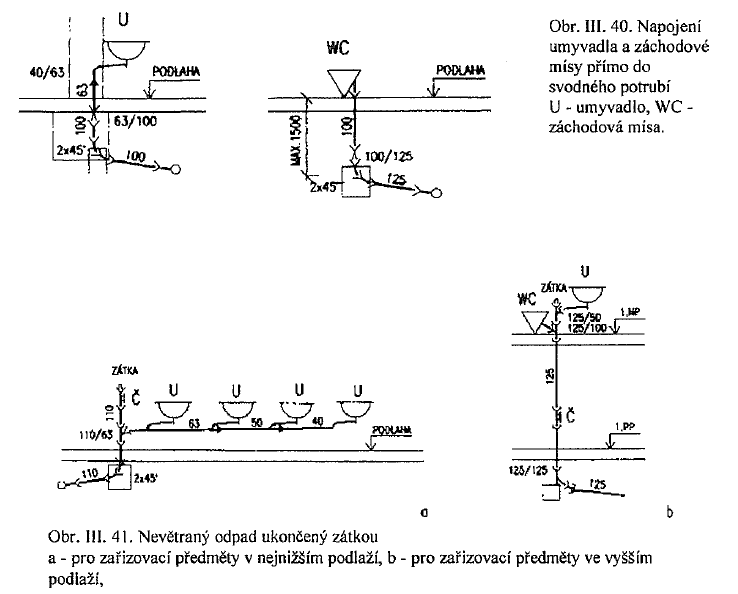 Video do výuky:https://www.hornbach.cz/cms/cs/cz/navody/koupelna_a_sanitarni_zarizeni/sprchove_kouty_a_vany/jak_zabudovat_rohovou_vanu/jak_zabudovat_rohovou_vanu.html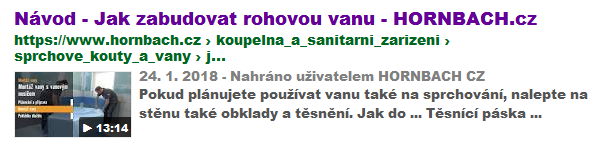 